Dispositif d’accueil, d’accompagnement et de formation des professeurs stagiaires documentalistes second degré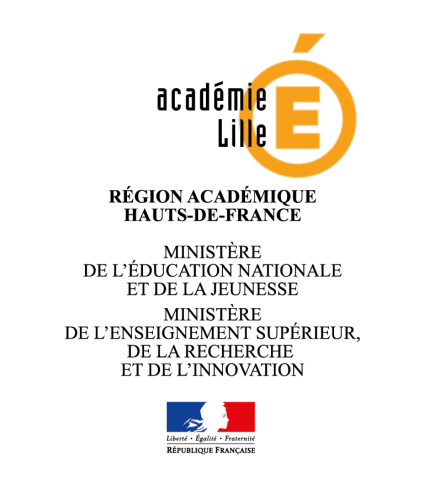 Année scolaire 2020-2021TUTORAT EN ETABLISSEMENT SCOLAIRE
RAPPORT D'ETAPE 1 - DOCUMENTALISTEÀ envoyer, par mail, à l'inspection au plus tard le vendredi 18 décembre 2020 :à rapporttuteur@ac-lille.fr Cette fiche est à compléter par le tuteur et doit être co-signée obligatoirement par le professeur stagiaireElle comporte l'avis du chef d'établissement sur la formation du stagiaire.RAPPORT DU PROFESSEUR CONSEILLER PÉDAGOGIQUERAPPORT D’ÉTAPE 1Niveau 1 : n'a pas encore développé les compétencesNiveau 2 : compétences insuffisamment développées Niveau 3 : a suffisamment développé les compétencesNiveau 4 : atteint un niveau élevé dans le développement des compétencesAVIS DU CHEF D’ÉTABLISSEMENTNiveau 1 : n'a pas encore développé les compétences Niveau 2 : compétences insuffisamment développées Niveau 3 : a suffisamment développé les compétencesNiveau 4 : atteint un niveau élevé dans le développement des compétencesDispositif d’accueil, d’accompagnement et de formation des professeurs stagiaires documentalistes second degréAnnée scolaire 2020-2021TUTORAT EN ETABLISSEMENT SCOLAIRE
BILAN DE LA FORMATION - DOCUMENTALISTEÀ envoyer, par mail, à l'inspection au plus tard le lundi 10 mai 2021à rapporttuteur@ac-lille.frCette fiche est à compléter par le tuteur et doit être co-signée obligatoirement par le professeur stagiaireElle comporte l'avis du chef d'établissement sur la formation du stagiaire.RAPPORT DU PROFESSEUR CONSEILLER PÉDAGOGIQUEBILAN DE LA FORMATIONNiveau 1 : n'a pas encore développé les compétencesNiveau 2 : compétences insuffisamment développéesNiveau 3 : a suffisamment développé les compétencesNiveau 4 : atteint un niveau élevé dans le développement des compétencesAVIS DU CHEF D’ÉTABLISSEMENTNiveau 1 : n'a pas encore développé les compétences Niveau 2 : compétences insuffisamment développées Niveau 3 : a suffisamment développé les compétencesNiveau 4 : atteint un niveau élevé dans le développement des compétencesPROFESSEUR - STAGIAIRENom :	Prénom :	Adresse électronique académique : 	Discipline :	Établissement d’exercice :	TUTEURNom :	Prénom :	Adresse électronique : 	Discipline :	Établissement d’exercice :	RENSEIGNEMENTS INDISPENSABLESNombre d’observations du stagiaire effectuées par le tuteur depuis la rentrée :	I	INombre d’observations du tuteur par le professeur stagiaire depuis la rentrée : 	I	INombre d’entretiens en présentiel :	I	ILe professeur, porteur de savoirs et d'une culture communeLe professeur, porteur de savoirs et d'une culture communeLe professeur, porteur de savoirs et d'une culture communeLe professeur, porteur de savoirs et d'une culture communeLe professeur, porteur de savoirs et d'une culture communeLe professeur, porteur de savoirs et d'une culture communeP1. Maîtriser les savoirs disciplinaires et leur didactiqueP1. Maîtriser les savoirs disciplinaires et leur didactique1234Connaître de manière approfondie sa discipline ou ses domaines d’enseignement. En situer les repères fondamentaux, les enjeux épistémologiques et les problèmes didactiques.Connaître de manière approfondie sa discipline ou ses domaines d’enseignement. En situer les repères fondamentaux, les enjeux épistémologiques et les problèmes didactiques.Maîtriser les objectifs et les contenus d’enseignement, les exigences du socle commun de connaissances, de compétences et de culture ainsi que les acquis du cycle précédent et du cycle suivant.Maîtriser les objectifs et les contenus d’enseignement, les exigences du socle commun de connaissances, de compétences et de culture ainsi que les acquis du cycle précédent et du cycle suivant.Contribuer à la mise en place de projets interdisciplinaires au service des objectifs inscrits dans les programmes d’enseignement.Contribuer à la mise en place de projets interdisciplinaires au service des objectifs inscrits dans les programmes d’enseignement.Accompagner les élèves pour faciliter la continuité d'un niveau de formation à un autre.Accompagner les élèves pour faciliter la continuité d'un niveau de formation à un autre.Points positifsPerspectives de progrèsPerspectives de progrèsPerspectives de progrèsPerspectives de progrèsPerspectives de progrèsP2. Maîtriser la langue française dans le cadre de son enseignementP2. Maîtriser la langue française dans le cadre de son enseignement1234Utiliser un langage clair et adapté aux capacités de compréhension des élèves.Utiliser un langage clair et adapté aux capacités de compréhension des élèves.Intégrer dans son enseignement l’objectif de maîtrise par les élèves de la langue orale et écrite.Intégrer dans son enseignement l’objectif de maîtrise par les élèves de la langue orale et écrite.Décrire et expliquer simplement son enseignement à un membre de la communauté éducative ou à un parent d’élève.Décrire et expliquer simplement son enseignement à un membre de la communauté éducative ou à un parent d’élève.Utiliser le vocabulaire spécifique approprié en fonction des situations et en tenant compte du niveau des élèves.Utiliser le vocabulaire spécifique approprié en fonction des situations et en tenant compte du niveau des élèves.Points positifsPerspectives de progrèsPerspectives de progrèsPerspectives de progrèsPerspectives de progrèsPerspectives de progrèsLe professeur, praticien expert des apprentissagesLe professeur, praticien expert des apprentissagesLe professeur, praticien expert des apprentissagesLe professeur, praticien expert des apprentissagesLe professeur, praticien expert des apprentissagesLe professeur, praticien expert des apprentissagesP3. Construire, mettre en œuvre et animer des situations d’enseignement et d’apprentissage prenant en compte la diversitéP3. Construire, mettre en œuvre et animer des situations d’enseignement et d’apprentissage prenant en compte la diversité1234Savoir préparer les séquences de classe et, pour cela, définir des programmations et des progressions ; identifier les objectifs, contenus, dispositifs, obstacles didactiques, stratégies d’étayage, modalités d’entraînement et d’évaluation.Savoir préparer les séquences de classe et, pour cela, définir des programmations et des progressions ; identifier les objectifs, contenus, dispositifs, obstacles didactiques, stratégies d’étayage, modalités d’entraînement et d’évaluation.Différencier son enseignement en fonction des rythmes d’apprentissage et des besoins de chacun. Adapter son enseignement aux élèves à besoins éducatifs particuliers.Différencier son enseignement en fonction des rythmes d’apprentissage et des besoins de chacun. Adapter son enseignement aux élèves à besoins éducatifs particuliers.Prendre en compte les préalables et les représentations sociales (genre, origine ethnique, socio-économique et culturelle) pour traiter les difficultés éventuelles dans l’accès aux connaissances.Prendre en compte les préalables et les représentations sociales (genre, origine ethnique, socio-économique et culturelle) pour traiter les difficultés éventuelles dans l’accès aux connaissances.Sélectionner des approches didactiques appropriées au développement des compétences visées.Sélectionner des approches didactiques appropriées au développement des compétences visées.Favoriser l’intégration de compétences transversales (créativité, responsabilité, collaboration) et le transfert des apprentissages par des démarches appropriées.Favoriser l’intégration de compétences transversales (créativité, responsabilité, collaboration) et le transfert des apprentissages par des démarches appropriées.Construire des situations d’enseignement et d’apprentissage dans un cadre pédagogique pertinent.Construire des situations d’enseignement et d’apprentissage dans un cadre pédagogique pertinent.Points positifsPerspectives de progrèsPerspectives de progrèsPerspectives de progrèsPerspectives de progrèsPerspectives de progrèsP4. Organiser et assurer un mode de fonctionnement du groupe favorisant l’apprentissage et la socialisation des élèvesP4. Organiser et assurer un mode de fonctionnement du groupe favorisant l’apprentissage et la socialisation des élèves1223344Installer avec les élèves une relation de confiance et de bienveillance.Installer avec les élèves une relation de confiance et de bienveillance.Maintenir un climat propice à l’apprentissage et un mode de fonctionnement efficace et pertinent pour les activités.Maintenir un climat propice à l’apprentissage et un mode de fonctionnement efficace et pertinent pour les activités.Rendre explicites pour les élèves les objectifs visés et construire avec eux le sens des apprentissages.Rendre explicites pour les élèves les objectifs visés et construire avec eux le sens des apprentissages.Favoriser la participation et l’implication de tous les élèves et créer une dynamique d’échanges, de partages et de collaboration entre pairs.Favoriser la participation et l’implication de tous les élèves et créer une dynamique d’échanges, de partages et de collaboration entre pairs.Instaurer un cadre de travail et des règles assurant la sécurité de tous.Instaurer un cadre de travail et des règles assurant la sécurité de tous.Recourir à des stratégies adéquates pour prévenir l’émergence de comportements inappropriés et pour intervenir efficacement s’ils se manifestent.Recourir à des stratégies adéquates pour prévenir l’émergence de comportements inappropriés et pour intervenir efficacement s’ils se manifestent.Contribuer à l'orientation des élèves.Contribuer à l'orientation des élèves.Points positifsPerspectives de progrèsPerspectives de progrèsPerspectives de progrèsPerspectives de progrèsPerspectives de progrèsPerspectives de progrèsPerspectives de progrèsPerspectives de progrèsP5. Évaluer les progrès et les acquisitions des élèvesP5. Évaluer les progrès et les acquisitions des élèves1122334En situation d’apprentissage, repérer les difficultés des élèves afin de mieux assurer la progression des apprentissages.En situation d’apprentissage, repérer les difficultés des élèves afin de mieux assurer la progression des apprentissages.Construire et utiliser des outils permettant l’évaluation des besoins, des progrès et du degré d’acquisition des savoirs et des compétences.Construire et utiliser des outils permettant l’évaluation des besoins, des progrès et du degré d’acquisition des savoirs et des compétences.Analyser les réussites et les erreurs, concevoir et mettre en œuvre des activités de remédiation et de consolidation des acquis.Analyser les réussites et les erreurs, concevoir et mettre en œuvre des activités de remédiation et de consolidation des acquis.Faire comprendre aux élèves les principes de l’évaluation afin de développer leurs capacités d’autoévaluation.Faire comprendre aux élèves les principes de l’évaluation afin de développer leurs capacités d’autoévaluation.Communiquer aux élèves et aux parents les résultats attendus au regard des objectifs et des repères contenus dans les programmes.Communiquer aux élèves et aux parents les résultats attendus au regard des objectifs et des repères contenus dans les programmes.Inscrire l’évaluation des progrès et des acquis des élèves dans une perspective de réussite de leur projet d’orientation.Inscrire l’évaluation des progrès et des acquis des élèves dans une perspective de réussite de leur projet d’orientation.Points positifsPerspectives de progrèsPerspectives de progrèsPerspectives de progrèsPerspectives de progrèsPerspectives de progrèsPerspectives de progrèsPerspectives de progrèsPerspectives de progrèsLe professeur, pédagogue et éducateur au service de la réussite de tous les élèvesLe professeur, pédagogue et éducateur au service de la réussite de tous les élèvesLe professeur, pédagogue et éducateur au service de la réussite de tous les élèvesLe professeur, pédagogue et éducateur au service de la réussite de tous les élèvesLe professeur, pédagogue et éducateur au service de la réussite de tous les élèvesLe professeur, pédagogue et éducateur au service de la réussite de tous les élèvesLe professeur, pédagogue et éducateur au service de la réussite de tous les élèvesLe professeur, pédagogue et éducateur au service de la réussite de tous les élèvesLe professeur, pédagogue et éducateur au service de la réussite de tous les élèvesC3. Connaître les élèves et les processus d'apprentissageC3. Connaître les élèves et les processus d'apprentissage1122334Connaître les concepts fondamentaux de la psychologie de l'enfant, de l'adolescent et du jeune adulte.Connaître les concepts fondamentaux de la psychologie de l'enfant, de l'adolescent et du jeune adulte.Connaître les processus et les mécanismes d'apprentissage, en prenant en compte les apports de la recherche.Connaître les processus et les mécanismes d'apprentissage, en prenant en compte les apports de la recherche.Points positifsPerspectives de progrèsPerspectives de progrèsPerspectives de progrèsPerspectives de progrèsPerspectives de progrèsPerspectives de progrèsPerspectives de progrèsPerspectives de progrèsC4. Prendre en compte la diversité des élèvesC4. Prendre en compte la diversité des élèves1122334Adapter son enseignement et son action éducative à la diversité des élèves.Adapter son enseignement et son action éducative à la diversité des élèves.Déceler les signes du décrochage scolaire afin de prévenir les situations difficiles.Déceler les signes du décrochage scolaire afin de prévenir les situations difficiles.Points positifsPerspectives de progrèsPerspectives de progrèsPerspectives de progrèsPerspectives de progrèsPerspectives de progrèsPerspectives de progrèsPerspectives de progrèsPerspectives de progrèsC7. Maîtriser la langue française à des fins de communicationC7. Maîtriser la langue française à des fins de communication1234Utiliser un langage clair et adapté aux différents interlocuteurs rencontrés dans son activité professionnelle.Utiliser un langage clair et adapté aux différents interlocuteurs rencontrés dans son activité professionnelle.Intégrer dans son activité l'objectif de maîtrise de la langue orale et écrite par les élèves.Intégrer dans son activité l'objectif de maîtrise de la langue orale et écrite par les élèves.Points positifsPerspectives de progrèsPerspectives de progrèsPerspectives de progrèsPerspectives de progrèsPerspectives de progrèsC8. Utiliser de manière pertinente une langue vivante étrangère dans des situations d'apprentissageC8. Utiliser de manière pertinente une langue vivante étrangère dans des situations d'apprentissage1234Participer au développement d'une compétence interculturelle chez les élèves.Participer au développement d'une compétence interculturelle chez les élèves.C9. Intégrer de manière pertinente l'usage du numériqueC9. Intégrer de manière pertinente l'usage du numérique1234Tirer le meilleur parti des outils, des ressources et des usages numériques, en particulier pour permettre l'individualisation des apprentissages et développer les apprentissages collaboratifs.Tirer le meilleur parti des outils, des ressources et des usages numériques, en particulier pour permettre l'individualisation des apprentissages et développer les apprentissages collaboratifs.Aider les élèves à s'approprier les outils et les usages numériques de manière critique et créative.Aider les élèves à s'approprier les outils et les usages numériques de manière critique et créative.Participer à l'éducation des élèves à un usage responsable d'internet.Participer à l'éducation des élèves à un usage responsable d'internet.Utiliser efficacement les technologies pour échanger et se former.Utiliser efficacement les technologies pour échanger et se former.Points positifsPerspectives de progrèsPerspectives de progrèsPerspectives de progrèsPerspectives de progrèsPerspectives de progrèsDémarche de progression professionnelle (uniquement pour le bilan d'étape 2)Démarche de progression professionnelle (uniquement pour le bilan d'étape 2)Démarche de progression professionnelle (uniquement pour le bilan d'étape 2)Démarche de progression professionnelle (uniquement pour le bilan d'étape 2)Démarche de progression professionnelle (uniquement pour le bilan d'étape 2)Démarche de progression professionnelle (uniquement pour le bilan d'étape 2)C14. S'engager dans une démarche individuelle et collective de développement professionnelC14. S'engager dans une démarche individuelle et collective de développement professionnel1234Compléter et actualiser ses connaissances scientifiques, didactiques et pédagogiques.Compléter et actualiser ses connaissances scientifiques, didactiques et pédagogiques.Observations éventuelles du tuteur terrainObservations éventuelles du professeur-stagiaire concerné par le dispositifCompétences spécifiques au professeur documentalisteCompétences spécifiques au professeur documentalisteCompétences spécifiques au professeur documentalisteCompétences spécifiques au professeur documentalisteCompétences spécifiques au professeur documentalisteCompétences spécifiques au professeur documentalisteCompétences spécifiques au professeur documentalisteCompétences spécifiques au professeur documentalisteCompétences spécifiques au professeur documentalisteD 1. Maîtriser les connaissances et les compétences propres à l'éducation aux médias et à l'informationD 1. Maîtriser les connaissances et les compétences propres à l'éducation aux médias et à l'information1122334Connaître la réglementation en matière d'usage des outils et des ressources numériques ; connaître le droit de l'information ainsi que les principes et les modalités de la protection des données personnelles et de la vie privée.Connaître la réglementation en matière d'usage des outils et des ressources numériques ; connaître le droit de l'information ainsi que les principes et les modalités de la protection des données personnelles et de la vie privée.Savoir définir une stratégie pédagogique permettant la mise en place des objectifs et des apprentissages de l'éducation aux médias et à l'information, en concertation avec les autres professeurs.Savoir définir une stratégie pédagogique permettant la mise en place des objectifs et des apprentissages de l'éducation aux médias et à l'information, en concertation avec les autres professeurs.Faciliter et mettre en œuvre des travaux disciplinaires ou interdisciplinaires qui font appel à la recherche et à la maîtrise de l'information.Faciliter et mettre en œuvre des travaux disciplinaires ou interdisciplinaires qui font appel à la recherche et à la maîtrise de l'information.Accompagner la production d'un travail personnel d'un élève ou d'un groupe d'élèves et les aider dans leur accès à l'autonomie.Accompagner la production d'un travail personnel d'un élève ou d'un groupe d'élèves et les aider dans leur accès à l'autonomie.Points positifsPerspectives de progrèsPerspectives de progrèsPerspectives de progrèsPerspectives de progrèsPerspectives de progrèsPerspectives de progrèsPerspectives de progrèsPerspectives de progrèsD 2. Mettre en œuvre la politique documentaire de l'établissement qu'il contribue à définir D 3. Assurer la responsabilité du centre de ressources et de la diffusion de l'information au sein de l'établissementD 2. Mettre en œuvre la politique documentaire de l'établissement qu'il contribue à définir D 3. Assurer la responsabilité du centre de ressources et de la diffusion de l'information au sein de l'établissement1122334Recenser et analyser les besoins de la communauté éducative en ressources documentaires et informationnelles (politique d'acquisition).Recenser et analyser les besoins de la communauté éducative en ressources documentaires et informationnelles (politique d'acquisition).Organiser et gérer le centre de documentation et d’information en veillant à la diversité des ressources et des outils mis à disposition des élèves en s'appuyant sur la situation particulière de l'établissement (politique d'acquisition).Organiser et gérer le centre de documentation et d’information en veillant à la diversité des ressources et des outils mis à disposition des élèves en s'appuyant sur la situation particulière de l'établissement (politique d'acquisition).Organiser, en liaison avec l'équipe pédagogique et éducative, la complémentarité des espaces de travail (espace de ressources et d'information, salles d'études, etc.) pour favoriser l'accès progressif des élèves à l'autonomie.Organiser, en liaison avec l'équipe pédagogique et éducative, la complémentarité des espaces de travail (espace de ressources et d'information, salles d'études, etc.) pour favoriser l'accès progressif des élèves à l'autonomie.Maîtriser les différentes étapes du traitement documentaire, les fonctionnalités des logiciels documentaires ainsi que les principes de fonctionnement des outils de recherche d'informations.Maîtriser les différentes étapes du traitement documentaire, les fonctionnalités des logiciels documentaires ainsi que les principes de fonctionnement des outils de recherche d'informations.Faciliter l’intégration des ressources numériques dans les pratiques pédagogiques.Faciliter l’intégration des ressources numériques dans les pratiques pédagogiques.Agir au sein d'un réseau de documentation scolaire en vue d'assurer des relations entre les niveaux d'enseignement et d'optimiser leurs ressources.Agir au sein d'un réseau de documentation scolaire en vue d'assurer des relations entre les niveaux d'enseignement et d'optimiser leurs ressources.Concevoir et mettre en œuvre une veille informationnelle et documentaire.Concevoir et mettre en œuvre une veille informationnelle et documentaire.Evaluer le fonctionnement du centre de documentation et d'information.Evaluer le fonctionnement du centre de documentation et d'information.Points positifsPerspectives de progrèsPerspectives de progrèsPerspectives de progrèsPerspectives de progrèsPerspectives de progrèsPerspectives de progrèsPerspectives de progrèsPerspectives de progrèsD 4. Contribuer à l'ouverture de l'établissement scolaire sur l'environnement éducatif, culturel et professionnel, local et régional, national, européen et internationalD 4. Contribuer à l'ouverture de l'établissement scolaire sur l'environnement éducatif, culturel et professionnel, local et régional, national, européen et internationalD 4. Contribuer à l'ouverture de l'établissement scolaire sur l'environnement éducatif, culturel et professionnel, local et régional, national, européen et international112234Concourir à la définition du programme d'action culturelle de l'établissement en tenant compte des besoins des élèves, des ressources locales et du projet d'établissement.Concourir à la définition du programme d'action culturelle de l'établissement en tenant compte des besoins des élèves, des ressources locales et du projet d'établissement.Concourir à la définition du programme d'action culturelle de l'établissement en tenant compte des besoins des élèves, des ressources locales et du projet d'établissement.Mettre en place des projets qui stimulent l'intérêt pour la lecture et développer une politique de lecture en relation avec les professeurs, en s'appuyant notamment sur la connaissance de la littérature générale et de jeunesse.Mettre en place des projets qui stimulent l'intérêt pour la lecture et développer une politique de lecture en relation avec les professeurs, en s'appuyant notamment sur la connaissance de la littérature générale et de jeunesse.Mettre en place des projets qui stimulent l'intérêt pour la lecture et développer une politique de lecture en relation avec les professeurs, en s'appuyant notamment sur la connaissance de la littérature générale et de jeunesse.Mettre en place des projets qui stimulent la découverte des cultures artistique (et des différentes formes d'art), scientifique et techniqueMettre en place des projets qui stimulent la découverte des cultures artistique (et des différentes formes d'art), scientifique et techniqueMettre en place des projets qui stimulent la découverte des cultures artistique (et des différentes formes d'art), scientifique et techniqueSavoir utiliser les outils et les dispositifs numériques pour faciliter l'ouverture de l'établissement sur l'extérieur.Savoir utiliser les outils et les dispositifs numériques pour faciliter l'ouverture de l'établissement sur l'extérieur.Savoir utiliser les outils et les dispositifs numériques pour faciliter l'ouverture de l'établissement sur l'extérieur.Points positifsPerspectives de progrèsPerspectives de progrèsPerspectives de progrèsPerspectives de progrèsPerspectives de progrèsPerspectives de progrèsPerspectives de progrèsPerspectives de progrèsLe professeur, acteur du service public éducatifLe professeur, acteur du service public éducatifLe professeur, acteur du service public éducatifLe professeur, acteur du service public éducatifLe professeur, acteur du service public éducatifC1. Faire partager les valeurs de la République1234Savoir transmettre et faire partager les principes de la vie démocratique ainsi que les valeurs de la République : la liberté, l'égalité, la fraternité ; la laïcité ; le refus de toutes les discriminations.Aider les élèves à développer leur esprit critique, à distinguer les savoirs des opinions ou des croyances, à savoir argumenter et à respecter la pensée des autres.C2. Inscrire son action dans le cadre des principes fondamentaux du système éducatif et dans le cadre réglementaire de l'école1234Connaître la politique éducative de la France, les principales étapes de l'histoire de l'école, ses enjeux et ses défis, les principes fondamentaux du système éducatif et de son organisation en comparaison avec d'autres pays européens.Connaître les grands principes législatifs qui régissent le système éducatif, le cadre réglementaire de l'école et de l'établissement scolaire, les droits et obligations des fonctionnaires ainsi que les statuts des professeurs et des personnels d'éducation.C6. Agir en éducateur responsable et selon des principes éthiques1234Contribuer à assurer le bien-être, la sécurité et la sûreté des élèves, à prévenir et à gérer les violences scolaires, à identifier toute forme d'exclusion ou de discrimination ainsi que tout signe pouvant traduire des situations de grande difficulté sociale ou de maltraitance.Contribuer à identifier tout signe de comportement à risque et contribuer à sa résolution.Respecter et faire respecter le règlement intérieur et les chartes d'usage.Le professeur, acteur de la communauté éducativeLe professeur, acteur de la communauté éducativeLe professeur, acteur de la communauté éducativeLe professeur, acteur de la communauté éducativeLe professeur, acteur de la communauté éducativeC5. Accompagner les élèves dans leur parcours de formation1234Participer aux travaux de différents conseils (conseil des maîtres, conseil de cycle, conseil de classe, conseil pédagogique...)Participer à la construction des parcours des élèves sur les plans pédagogique et éducatif.C10. Coopérer au sein d’une équipe1234Inscrire son intervention dans un cadre collectif, au service de la complémentarité et de la continuité des enseignements comme des actions éducatives.C11. Contribuer à l'action de la communauté éducative1234Prendre part à l'élaboration du projet d'école ou d'établissement et à sa mise en œuvre.Prendre en compte les caractéristiques de l'école ou de l'établissement, ses publics, son environnement socio-économique et culturel, et identifier le rôle de tous les acteurs.C12. Coopérer avec les parents d'élèves1234Œuvrer à la construction d'une relation de confiance avec les parents.Analyser avec les parents les progrès et le parcours de leur enfant en vue d'identifier ses capacités, de repérer ses difficultés et coopérer avec eux pour aider celui-ci dans l'élaboration et la conduite de son projet personnel, voire de son projet professionnel.Observations générales quant aux qualités professionnelles mises en œuvre par le professeur-stagiaireNom du professeur-stagiaire :Date : SignatureNom du tuteur terrain :Date :SignatureNom du chef d’établissement :Date : SignaturePROFESSEUR - STAGIAIRENom :	Prénom :	Adresse électronique : 	Discipline :	Établissement d’exercice :	TUTEURNom :	Prénom :	Adresse électronique : 	Établissement d’exercice :	RENSEIGNEMENTS INDISPENSABLESNombre d’observations du stagiaire effectuées par le tuteur sur l’année scolaire :	I	INombre d’observations du tuteur par le professeur stagiaire sur l’année scolaire : 	I	INombre d’entretiens en présentiel :	I	IPrécisions éventuelles sur le suivi du professeur stagiaire :Le professeur, porteur de savoirs et d'une culture communeLe professeur, porteur de savoirs et d'une culture communeLe professeur, porteur de savoirs et d'une culture communeLe professeur, porteur de savoirs et d'une culture communeLe professeur, porteur de savoirs et d'une culture communeLe professeur, porteur de savoirs et d'une culture communeP1. Maîtriser les savoirs disciplinaires et leur didactiqueP1. Maîtriser les savoirs disciplinaires et leur didactique1234Connaître de manière approfondie sa discipline ou ses domaines d’enseignement. En situer les repères fondamentaux, les enjeux épistémologiques et les problèmes didactiques.Connaître de manière approfondie sa discipline ou ses domaines d’enseignement. En situer les repères fondamentaux, les enjeux épistémologiques et les problèmes didactiques.Maîtriser les objectifs et les contenus d’enseignement, les exigences du socle commun de connaissances, de compétences et de culture ainsi que les acquis du cycle précédent et du cycle suivant.Maîtriser les objectifs et les contenus d’enseignement, les exigences du socle commun de connaissances, de compétences et de culture ainsi que les acquis du cycle précédent et du cycle suivant.Contribuer à la mise en place de projets interdisciplinaires au service des objectifs inscrits dans les programmes d’enseignement.Contribuer à la mise en place de projets interdisciplinaires au service des objectifs inscrits dans les programmes d’enseignement.Accompagner les élèves pour faciliter la continuité d'un niveau de formation à un autre.Accompagner les élèves pour faciliter la continuité d'un niveau de formation à un autre.Points positifs ou évolution constatéeÉléments de progrès pour l'année prochaineÉléments de progrès pour l'année prochaineÉléments de progrès pour l'année prochaineÉléments de progrès pour l'année prochaineÉléments de progrès pour l'année prochaineP2. Maîtriser la langue française dans le cadre de son enseignementP2. Maîtriser la langue française dans le cadre de son enseignement1234Utiliser un langage clair et adapté aux capacités de compréhension des élèves.Utiliser un langage clair et adapté aux capacités de compréhension des élèves.Intégrer dans son enseignement l’objectif de maîtrise par les élèves de la langue orale et écrite.Intégrer dans son enseignement l’objectif de maîtrise par les élèves de la langue orale et écrite.Décrire et expliquer simplement son enseignement à un membre de la communauté éducative ou à un parent d’élève.Décrire et expliquer simplement son enseignement à un membre de la communauté éducative ou à un parent d’élève.Utiliser le vocabulaire spécifique approprié en fonction des situations et en tenant compte du niveau des élèves.Utiliser le vocabulaire spécifique approprié en fonction des situations et en tenant compte du niveau des élèves.Points positifs ou évolution constatéeÉléments de progrès pour l'année prochaineÉléments de progrès pour l'année prochaineÉléments de progrès pour l'année prochaineÉléments de progrès pour l'année prochaineÉléments de progrès pour l'année prochaineLe professeur, praticien expert des apprentissagesLe professeur, praticien expert des apprentissagesLe professeur, praticien expert des apprentissagesLe professeur, praticien expert des apprentissagesLe professeur, praticien expert des apprentissagesLe professeur, praticien expert des apprentissagesP3. Construire, mettre en œuvre et animer des situations d’enseignement et d’apprentissage prenant en compte la diversitéP3. Construire, mettre en œuvre et animer des situations d’enseignement et d’apprentissage prenant en compte la diversité1234Savoir préparer les séquences de classe et, pour cela, définir des programmations et des progressions ; identifier les objectifs, contenus, dispositifs, obstacles didactiques, stratégies d’étayage, modalités d’entraînement et d’évaluation.Savoir préparer les séquences de classe et, pour cela, définir des programmations et des progressions ; identifier les objectifs, contenus, dispositifs, obstacles didactiques, stratégies d’étayage, modalités d’entraînement et d’évaluation.Différencier son enseignement en fonction des rythmes d’apprentissage et des besoins de chacun. Adapter son enseignement aux élèves à besoins éducatifs particuliers.Différencier son enseignement en fonction des rythmes d’apprentissage et des besoins de chacun. Adapter son enseignement aux élèves à besoins éducatifs particuliers.Prendre en compte les facteurs liés aux représentations et aux réalités sociales, économiques sexuées, culturelles dans l’accès aux connaissancesPrendre en compte les facteurs liés aux représentations et aux réalités sociales, économiques sexuées, culturelles dans l’accès aux connaissancesSélectionner des approches didactiques appropriées au développement des compétences visées.Sélectionner des approches didactiques appropriées au développement des compétences visées.Favoriser le développement de compétences transversales (créativité, responsabilité, collaboration) et le transfert des apprentissages par des démarches appropriées.Favoriser le développement de compétences transversales (créativité, responsabilité, collaboration) et le transfert des apprentissages par des démarches appropriées.Construire des situations d’enseignement et d’apprentissage dans un cadre pédagogique pertinent.Construire des situations d’enseignement et d’apprentissage dans un cadre pédagogique pertinent.Points positifs ou évolution constatéeÉléments de progrès pour l'année prochaineÉléments de progrès pour l'année prochaineÉléments de progrès pour l'année prochaineÉléments de progrès pour l'année prochaineÉléments de progrès pour l'année prochaineP4. Organiser et assurer un mode de fonctionnement du groupe favorisant l’apprentissage et la socialisation des élèvesP4. Organiser et assurer un mode de fonctionnement du groupe favorisant l’apprentissage et la socialisation des élèves1234Installer avec les élèves une relation de confiance et de bienveillanceInstaller avec les élèves une relation de confiance et de bienveillanceMaintenir un climat propice à l’apprentissage et un mode de fonctionnement efficace et pertinent pour les activités.Maintenir un climat propice à l’apprentissage et un mode de fonctionnement efficace et pertinent pour les activités.Recourir à des stratégies adéquates pour prévenir l’émergence de comportements inappropriés et pour intervenir efficacement s’ils se manifestent.Recourir à des stratégies adéquates pour prévenir l’émergence de comportements inappropriés et pour intervenir efficacement s’ils se manifestent.Rendre explicites pour les élèves les objectifs visés et construire avec eux le sens des apprentissages.Rendre explicites pour les élèves les objectifs visés et construire avec eux le sens des apprentissages.Favoriser la participation et l’implication de tous les élèves et créer une dynamique d’échanges, de partages et de collaboration entre pairs.Favoriser la participation et l’implication de tous les élèves et créer une dynamique d’échanges, de partages et de collaboration entre pairs.Instaurer un cadre de travail et des règles assurant la sécurité de tous.Instaurer un cadre de travail et des règles assurant la sécurité de tous.Contribuer à l'orientation des élèves.Contribuer à l'orientation des élèves.Points positifs ou évolution constatéeÉléments de progrès pour l'année prochaineÉléments de progrès pour l'année prochaineÉléments de progrès pour l'année prochaineÉléments de progrès pour l'année prochaineÉléments de progrès pour l'année prochaineP5. Évaluer les progrès et les acquisitions des élèvesP5. Évaluer les progrès et les acquisitions des élèves1234En situation d’apprentissage, repérer les difficultés et les points forts des élèves afin mieux assurer la progression des apprentissages.En situation d’apprentissage, repérer les difficultés et les points forts des élèves afin mieux assurer la progression des apprentissages.Analyser les réussites et les erreurs, concevoir et mettre en œuvre des activités de remédiation et de consolidation des acquis.Analyser les réussites et les erreurs, concevoir et mettre en œuvre des activités de remédiation et de consolidation des acquis.Construire et utiliser des outils permettant l’évaluation des besoins, des progrès et du degré d’acquisition des savoirs et des compétences.Construire et utiliser des outils permettant l’évaluation des besoins, des progrès et du degré d’acquisition des savoirs et des compétences.Faire comprendre aux élèves les principes de l’évaluation afin de développer leurs capacités d’autoévaluation.Faire comprendre aux élèves les principes de l’évaluation afin de développer leurs capacités d’autoévaluation.Communiquer aux élèves et aux parents les résultats attendus au regard des objectifs et des repères contenus dans les programmes.Communiquer aux élèves et aux parents les résultats attendus au regard des objectifs et des repères contenus dans les programmes.Inscrire l’évaluation des progrès et des acquis des élèves dans une perspective de réussite de leur projet d’orientation.Inscrire l’évaluation des progrès et des acquis des élèves dans une perspective de réussite de leur projet d’orientation.Points positifs ou évolution constatéeÉléments de progrès pour l'année prochaineÉléments de progrès pour l'année prochaineÉléments de progrès pour l'année prochaineÉléments de progrès pour l'année prochaineÉléments de progrès pour l'année prochaineLe professeur, pédagogue et éducateur au service de la réussite de tous les élèvesLe professeur, pédagogue et éducateur au service de la réussite de tous les élèvesLe professeur, pédagogue et éducateur au service de la réussite de tous les élèvesLe professeur, pédagogue et éducateur au service de la réussite de tous les élèvesLe professeur, pédagogue et éducateur au service de la réussite de tous les élèvesLe professeur, pédagogue et éducateur au service de la réussite de tous les élèvesC3. Connaître les élèves et les processus d'apprentissageC3. Connaître les élèves et les processus d'apprentissage1234Connaître les concepts fondamentaux de la psychologie de l'enfant, de l'adolescent et du jeune adulte.Connaître les concepts fondamentaux de la psychologie de l'enfant, de l'adolescent et du jeune adulte.Connaître les processus et les mécanismes d'apprentissage, en prenant en compte des apports de la recherche.Connaître les processus et les mécanismes d'apprentissage, en prenant en compte des apports de la recherche.Points positifs ou évolution constatéeÉléments de progrès pour l'année prochaineÉléments de progrès pour l'année prochaineÉléments de progrès pour l'année prochaineÉléments de progrès pour l'année prochaineÉléments de progrès pour l'année prochaineC4. Prendre en compte la diversité des élèvesC4. Prendre en compte la diversité des élèves1234Adapter son enseignement et son action éducative à la diversité des élèves.Adapter son enseignement et son action éducative à la diversité des élèves.Déceler les signes du décrochage scolaire afin de prévenir les situations difficiles.Déceler les signes du décrochage scolaire afin de prévenir les situations difficiles.Points positifs ou évolution constatéeÉléments de progrès pour l'année prochaineÉléments de progrès pour l'année prochaineÉléments de progrès pour l'année prochaineÉléments de progrès pour l'année prochaineÉléments de progrès pour l'année prochaineC7. Maîtriser la langue française à des fins de communicationC7. Maîtriser la langue française à des fins de communication1122334Utiliser un langage clair et adapté aux différents interlocuteurs rencontrés dans son activité professionnelle.Utiliser un langage clair et adapté aux différents interlocuteurs rencontrés dans son activité professionnelle.Intégrer dans son activité l'objectif de maîtrise de la langue orale et écrite par les élèves.Intégrer dans son activité l'objectif de maîtrise de la langue orale et écrite par les élèves.Points positifs ou évolution constatéeÉléments de progrès pour l'année prochaineÉléments de progrès pour l'année prochaineÉléments de progrès pour l'année prochaineÉléments de progrès pour l'année prochaineÉléments de progrès pour l'année prochaineÉléments de progrès pour l'année prochaineÉléments de progrès pour l'année prochaineÉléments de progrès pour l'année prochaineC8. Utiliser de manière pertinente une langue vivante étrangère dans des situations d'apprentissageC8. Utiliser de manière pertinente une langue vivante étrangère dans des situations d'apprentissage1122334Participer au développement d'une compétence interculturelle chez les élèves.Participer au développement d'une compétence interculturelle chez les élèves.C9. Intégrer de manière pertinente l'usage du numériqueC9. Intégrer de manière pertinente l'usage du numérique1122334Tirer le meilleur parti des outils, des ressources et des usages numériques, en particulier pour permettre l'individualisation des apprentissages et développer les apprentissages collaboratifs.Tirer le meilleur parti des outils, des ressources et des usages numériques, en particulier pour permettre l'individualisation des apprentissages et développer les apprentissages collaboratifs.Aider les élèves à s'approprier les outils et les usages numériques de manière critique et créative.Aider les élèves à s'approprier les outils et les usages numériques de manière critique et créative.Participer à l'éducation des élèves à un usage responsable d'internet.Participer à l'éducation des élèves à un usage responsable d'internet.Utiliser efficacement les technologies pour échanger et se former.Utiliser efficacement les technologies pour échanger et se former.Points positifs ou évolution constatéeÉléments de progrès pour l'année prochaineÉléments de progrès pour l'année prochaineÉléments de progrès pour l'année prochaineÉléments de progrès pour l'année prochaineÉléments de progrès pour l'année prochaineÉléments de progrès pour l'année prochaineÉléments de progrès pour l'année prochaineÉléments de progrès pour l'année prochaineDémarche de progression professionnelleDémarche de progression professionnelleDémarche de progression professionnelleDémarche de progression professionnelleDémarche de progression professionnelleDémarche de progression professionnelleDémarche de progression professionnelleDémarche de progression professionnelleDémarche de progression professionnelleC14. S'engager dans une démarche individuelle et collective de développement professionnelC14. S'engager dans une démarche individuelle et collective de développement professionnel1122334Compléter et actualiser ses connaissances scientifiques, didactiques et pédagogiques.Compléter et actualiser ses connaissances scientifiques, didactiques et pédagogiques.Compétences spécifiques au professeur documentalisteCompétences spécifiques au professeur documentalisteCompétences spécifiques au professeur documentalisteCompétences spécifiques au professeur documentalisteCompétences spécifiques au professeur documentalisteCompétences spécifiques au professeur documentalisteCompétences spécifiques au professeur documentalisteCompétences spécifiques au professeur documentalisteCompétences spécifiques au professeur documentalisteD 1. Maîtriser les connaissances et les compétences propres à l'éducation aux médias et à l'informationD 1. Maîtriser les connaissances et les compétences propres à l'éducation aux médias et à l'information1223344Connaître la réglementation en matière d'usage des outils et des ressources numériques ; connaître le droit de l'information ainsi que les principes et les modalités de la protection des données personnelles et de la vie privée.Connaître la réglementation en matière d'usage des outils et des ressources numériques ; connaître le droit de l'information ainsi que les principes et les modalités de la protection des données personnelles et de la vie privée.Savoir définir une stratégie pédagogique permettant la mise en place des objectifs et des apprentissages de l'éducation aux médias et à l'information, en concertation avec les autres professeurs.Savoir définir une stratégie pédagogique permettant la mise en place des objectifs et des apprentissages de l'éducation aux médias et à l'information, en concertation avec les autres professeurs.Faciliter et mettre en œuvre des travaux disciplinaires ou interdisciplinaires qui font appel à la recherche et à la maîtrise de l'information.Faciliter et mettre en œuvre des travaux disciplinaires ou interdisciplinaires qui font appel à la recherche et à la maîtrise de l'information.Accompagner la production d'un travail personnel d'un élève ou d'un groupe d'élèves et les aider dans leur accès à l'autonomie.Accompagner la production d'un travail personnel d'un élève ou d'un groupe d'élèves et les aider dans leur accès à l'autonomie.Points positifsÉléments de progrèsÉléments de progrèsÉléments de progrèsÉléments de progrèsÉléments de progrèsÉléments de progrèsÉléments de progrèsÉléments de progrèsD 2. Mettre en œuvre la politique documentaire de l'établissement qu'il contribue à définirD 3. Assurer la responsabilité du centre de ressources et de la diffusion de l'information au sein de l'établissementD 2. Mettre en œuvre la politique documentaire de l'établissement qu'il contribue à définirD 3. Assurer la responsabilité du centre de ressources et de la diffusion de l'information au sein de l'établissementD 2. Mettre en œuvre la politique documentaire de l'établissement qu'il contribue à définirD 3. Assurer la responsabilité du centre de ressources et de la diffusion de l'information au sein de l'établissement1122334Maîtriser les différentes étapes du traitement documentaire, les fonctionnalités des logiciels documentaires ainsi que les principes de fonctionnement des outils de recherche d'informations.Maîtriser les différentes étapes du traitement documentaire, les fonctionnalités des logiciels documentaires ainsi que les principes de fonctionnement des outils de recherche d'informations.Maîtriser les différentes étapes du traitement documentaire, les fonctionnalités des logiciels documentaires ainsi que les principes de fonctionnement des outils de recherche d'informations.Recenser et analyser les besoins de la communauté éducative en ressources documentaires et informationnelles (politique d'acquisition).Recenser et analyser les besoins de la communauté éducative en ressources documentaires et informationnelles (politique d'acquisition).Recenser et analyser les besoins de la communauté éducative en ressources documentaires et informationnelles (politique d'acquisition).Veiller à la diversité des ressources et des outils mis à disposition des élèves et en s'appuyant sur la situation particulière de l'établissement (politique d'acquisition).Veiller à la diversité des ressources et des outils mis à disposition des élèves et en s'appuyant sur la situation particulière de l'établissement (politique d'acquisition).Veiller à la diversité des ressources et des outils mis à disposition des élèves et en s'appuyant sur la situation particulière de l'établissement (politique d'acquisition).Organiser, en liaison avec l'équipe pédagogique et éducative, la complémentarité des espaces de travail (espace de ressources et d'information, salles d'études, etc.) pour favoriser l'accès progressif des élèves à l'autonomie.Organiser, en liaison avec l'équipe pédagogique et éducative, la complémentarité des espaces de travail (espace de ressources et d'information, salles d'études, etc.) pour favoriser l'accès progressif des élèves à l'autonomie.Organiser, en liaison avec l'équipe pédagogique et éducative, la complémentarité des espaces de travail (espace de ressources et d'information, salles d'études, etc.) pour favoriser l'accès progressif des élèves à l'autonomie.Agir au sein d'un réseau de documentation scolaire en vue d'assurer des relations entre les niveaux d'enseignement et d'optimiser leurs ressources.Agir au sein d'un réseau de documentation scolaire en vue d'assurer des relations entre les niveaux d'enseignement et d'optimiser leurs ressources.Agir au sein d'un réseau de documentation scolaire en vue d'assurer des relations entre les niveaux d'enseignement et d'optimiser leurs ressources.Concevoir et mettre en œuvre une veille informationnelle et documentaire.Concevoir et mettre en œuvre une veille informationnelle et documentaire.Concevoir et mettre en œuvre une veille informationnelle et documentaire.Evaluer le fonctionnement du centre de documentation et d'information.Evaluer le fonctionnement du centre de documentation et d'information.Evaluer le fonctionnement du centre de documentation et d'information.Points positifsÉléments de progrèsÉléments de progrèsÉléments de progrèsÉléments de progrèsÉléments de progrèsÉléments de progrèsÉléments de progrèsÉléments de progrèsÉléments de progrèsD 4. Contribuer à l'ouverture de l'établissement scolaire sur l'environnement éducatif, culturel et professionnel, local et régional, national, européen et internationalD 4. Contribuer à l'ouverture de l'établissement scolaire sur l'environnement éducatif, culturel et professionnel, local et régional, national, européen et international11223344Concourir à la définition du programme d'action culturelle de l'établissement en tenant compte des besoins des élèves, des ressources locales et du projet d'établissement.Concourir à la définition du programme d'action culturelle de l'établissement en tenant compte des besoins des élèves, des ressources locales et du projet d'établissement.Mettre en place des projets qui stimulent l'intérêt pour la lecture et développer une politique de lecture en relation avec les professeurs, en s'appuyant notamment sur la connaissance de la littérature générale et de jeunesse.Mettre en place des projets qui stimulent l'intérêt pour la lecture et développer une politique de lecture en relation avec les professeurs, en s'appuyant notamment sur la connaissance de la littérature générale et de jeunesse.Mettre en place des projets qui stimulent la découverte des cultures artistique (et des différentes formes d'art), scientifique et techniqueMettre en place des projets qui stimulent la découverte des cultures artistique (et des différentes formes d'art), scientifique et techniqueSavoir utiliser les outils et les dispositifs numériques pour faciliter l'ouverture de l'établissement sur l'extérieur.Savoir utiliser les outils et les dispositifs numériques pour faciliter l'ouverture de l'établissement sur l'extérieur.Points positifsÉléments de progrèsÉléments de progrèsÉléments de progrèsÉléments de progrèsÉléments de progrèsÉléments de progrèsÉléments de progrèsÉléments de progrèsÉléments de progrèsÉléments de progrèsObservations éventuelles du tuteur terrainObservations éventuelles du professeur-stagiaire concerné par le dispositifLe professeur, acteur du service public éducatifLe professeur, acteur du service public éducatifLe professeur, acteur du service public éducatifLe professeur, acteur du service public éducatifLe professeur, acteur du service public éducatifC1. Faire partager les valeurs de la République1234Savoir transmettre et faire partager les principes de la vie démocratique ainsi que les valeurs de la République : la liberté, l'égalité, la fraternité ; la laïcité ; le refus de toutes les discriminations.Aider les élèves à développer leur esprit critique, à distinguer les savoirs des opinions ou des croyances, à savoir argumenter et à respecter la pensée des autres.C2. Inscrire son action dans le cadre des principes fondamentaux du système éducatif et dans le cadre réglementaire de l'école1234Connaître la politique éducative de la France, les principales étapes de l'histoire de l'école, ses enjeux et ses défis, les principes fondamentaux du système éducatif et de son organisation en comparaison avec d'autres pays européens.Connaître les grands principes législatifs qui régissent le système éducatif, le cadre réglementaire de l'école et de l'établissement scolaire, les droits et obligations des fonctionnaires ainsi que les statuts des professeurs et des personnels d'éducation.C6. Agir en éducateur responsable et selon des principes éthiques1234Contribuer à assurer le bien-être, la sécurité et la sûreté des élèves, à prévenir et à gérer les violences scolaires, à identifier toute forme d'exclusion ou de discrimination ainsi que tout signe pouvant traduire des situations de grande difficulté sociale ou de maltraitance.Contribuer à identifier tout signe de comportement à risque et contribuer à sa résolution.Respecter et faire respecter le règlement intérieur et les chartes d'usage.Le professeur, acteur de la communauté éducativeLe professeur, acteur de la communauté éducativeLe professeur, acteur de la communauté éducativeLe professeur, acteur de la communauté éducativeLe professeur, acteur de la communauté éducativeC5. Accompagner les élèves dans leur parcours de formation1234Participer aux travaux de différents conseils (conseil des maîtres, conseil de cycle, conseil de classe, conseil pédagogique...)Participer à la construction des parcours des élèves sur les plans pédagogique et éducatif.C10. Coopérer au sein d’une équipe1234Inscrire son intervention dans un cadre collectif, au service de la complémentarité et de la continuité des enseignements comme des actions éducatives.C11. Contribuer à l'action de la communauté éducative1234Prendre part à l'élaboration du projet d'école ou d'établissement et à sa mise en œuvre.Prendre en compte les caractéristiques de l'école ou de l'établissement, ses publics, son environnement socio-économique et culturel, et identifier le rôle de tous les acteurs.C12. Coopérer avec les parents d'élèves1234Œuvrer à la construction d'une relation de confiance avec les parents.Analyser avec les parents les progrès et le parcours de leur enfant en vue d'identifier ses capacités, de repérer ses difficultés et coopérer avec eux pour aider celui-ci dans l'élaboration et la conduite de son projet personnel, voire de son projet professionnel.Observations générales quant aux qualités professionnelles mises en œuvre par le professeur-stagiaire :Nom du professeur-stagiaire :Date : SignatureNom du tuteur terrain :Date :SignatureNom du chef d’établissement :Date : Signature